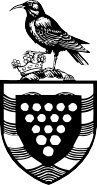 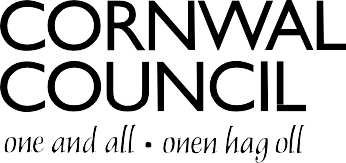 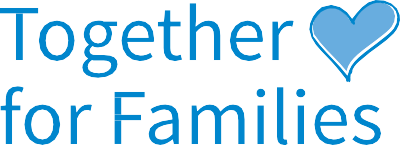 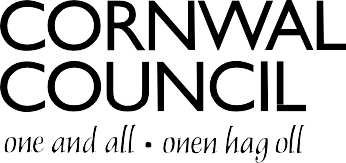 SEC PRIMARY SUBJECT CLUSTERSSpring term 2023 - 2024The successful primary subject clusters, led by expert subject practitioners from across both primary and secondary phases in Cornwall, will continue with a face-to-face spring term meeting. This is an exciting opportunity for schools to come together to share and develop their practice.The clusters seek to create a sustainable model of continuous improvement for both effective subject leadership and curriculum development, through the establishment of networked learning communities focused on foundation curriculum subjects.Evidence-based research tells us that a teacher’s subject knowledge is one of the most powerful levers we have in securing the best possible outcomes for all learners. Our ambition is that these learning communities will provide an opportunity to:reflect on current practice within subjects.build confidence and expertise in subject specific content knowledge and pedagogy.and collaboratively develop strategies for improvement that have the best chances of sustained impact.Aimed, primarily, at primary subject leaders, these free and easily accessible networked learning communities will meet termly. Meeting content will be organised around the unique needs of each subject cluster and actions will be identified as an outcome of each meeting so that schools can then engage in collaborative work, but also share and develop a knowledge base in their own settings and across settings.To further enhance the development of networked learning communities around each subject cluster, each has its own online forum, using padlet where resources and information can be shared.The spring term meetings are face to face, to be held on the dates and times below.For those new to the subject clusters attendance at the meetings will need to be booked in advance through SLA Online : SLA Online (sla-online.co.uk)However, if you are already signed into the subject SLA having attended a previous meeting you do not need to do this again simply let the school effectiveness team via email that you are attending ecbusinesssupport@cornwall.gov.uk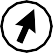 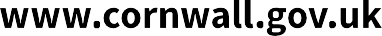 Spring term 2024 dates and venuesOverview of meeting dates for 2023-2024Subject ClusterCluster Co-ordinator(s)Meeting date andtimeVenuePrimary Art and DesignPSC ARTCathy Palmer cpalmer@theroseland.co.ukWednesday 21st February 4.00—5.30pmRoyal Cornwall Museum River Street,Truro, Cornwall TR1 2SJhttps://www.royalcornwallmuseum.org.uk/Primary ComputingPSC COMJacob Woolcock jwoolcock@penpol.cornwall.sch.ukGiles Hill giles.hill@dlcornwall.orgFriday 23rd February 1.00-3.30pmAspire offices, Unit 20, St Austell Business Park, PL25 4FDhttps://www.aspireacademytrust.org/6/contact- usPrimary GeographyPSC GEOAndrew Pikesley APikesley@penryn- college.cornwall.sch.ukRob Dempster Rdempsey@st-marys- truro.cornwall.sch.ukLouise Stephenson lstevenson@st-marys- truro.cornwall.sch.ukThursday 22nd February 4.00-5.30pmSt Marys C of E School, Trurohttps://www.st-marys- truro.cornwall.sch.uk/webPrimary HistoryPSC HISDawn Aytoun dawn.aytoun@croftymat.orgMonday 26th February 1.30-4.30pmChacewater Village Hall https://chacewater.net/village-hall/Primary LanguagesPSC LANJack Emery jemery@penpol.cornwall.sch.ukSophie Stephens SStephens@humphry- davy.cornwall.sch.ukTuesday 20th February 1.30-4.30pmChacewater Village Hall https://chacewater.net/village-hall/Subject ClusterCluster Co-ordinator(s)Autumn term 2023via teams 4.00- 5.30pmSpring term 2024 – face to  (venue and timetbc)Summer term 2024via teams 4.00- 5.30pmPrimary Art and DesignPSC ARTCathy Palmer cpalmer@theroseland.co.ukWednesday 1st NovemberWednesday 21st FebruaryWednesday 12th JunePrimary ComputingPSC COMJacob Woolcock jwoolcock@penpol.cornwall.sch.ukTuesday 31st OctoberFriday 23rd FebruaryMonday 10th JunePrimary GeographyPSC GEOAndrew Pikesley APikesley@penryn- college.cornwall.sch.ukRob Dempsey Rdempsey@st-marys- truro.cornwall.sch.ukLouise Stephenson lstevenson@st-marys- truro.cornwall.sch.ukTuesday 2nd NovemberThursday 22nd FebruaryThursday 6th JunePrimary HistoryPSC HISDawn Aytoun dawn.aytoun@croftymat.orgTuesday 7th NovemberMonday 26th FebruaryThursday 13th JunePrimary LanguagesPSC LANJack Emery jemery@penpol.cornwall.sch.ukSophie Stephens SStephens@humphry- davy.cornwall.sch.ukThursday 9th NovemberTuesday 20th FebruaryTuesday 4th June